Городской округ город Дивногорск Красноярского края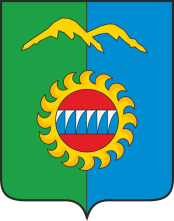 Дивногорский городской Совет депутатовР Е Ш Е Н И Е____.______2023       		                 г. Дивногорск         № ___–____– НПАО передаче в безвозмездное пользование муниципального имуществаВ соответствии с пунктом 2 части 1 статьи 17.1 Федерального закона    от 26.07.2006 № 135-ФЗ «О защите конкуренции», статьей 8, пунктом 3 части 1 статьи 16 Положения о порядке управления и распоряжения муниципальным имуществом муниципального образования город Дивногорск, утвержденного решением Дивногорского городского Совета депутатов от 24.03.2011 № 12-76-ГС, пунктами 1.2, 1.3, 1.4, 1.6, 2.2.2, 2.2.3, 2.2.4 Порядка заключения договоров в отношении муниципального имущества муниципального образования город Дивногорск, утвержденного решением Дивногорского городского Совета депутатов от 24.02.2011                    № 11-69-ГС, статьей 26 Устава города Дивногорска, на основании обращения ГУФССП России по Красноярскому краю от 10.05.2023 № 24908/23/40647-СГ, Дивногорский городской Совет депутатов РЕШИЛ:	1. Передать Управлению федеральной службы судебных приставов                           по Красноярскому краю (ОГРН 1042402980355) в безвозмездное пользование сроком с 01.01.2024 до 31.12.2026 муниципальное имущество – части нежилого помещения – комнаты № 92 площадью 16,4 кв. м, № 93 площадью 8,2 кв. м, № 94 площадью 14,7 кв. м на первом этаже, комнаты № 31 площадью 16,0 кв. м, № 32 площадью 32,8 кв. м, № 33 площадью 7,6 кв. м, № 34 площадью 7,5 кв. м, № 35 площадью 15,7 кв. м, № 47 площадью 31,9 кв. м на цокольном этаже общей площадью 150,8 кв. м, расположенное по адресу: Красноярский край, г. Дивногорск, ул. Комсомольская, 2, пом. № 2, с целевым назначением  – для размещения отделения судебных приставов по г. Дивногорску.	2. Контроль за исполнением настоящего решения возложить на постоянную комиссию по экономической политике, бюджету, налогам и собственности (Заянчуковский А.В.).            3. Настоящее решение вступает в силу со дня подписания.Председатель городского Совета депутатов                      Глава города                                              Ю.И. Мурашов 				С.И. ЕгоровПояснительная записка к проекту решенияПорядком заключения договоров в отношении муниципального имущества муниципального образования город Дивногорск, утвержденным Решением Дивногорского городского Совета депутатов от 24.02.2011       №11-69-ГС, предусмотрено, что передача в безвозмездное пользование муниципального имущества осуществляется на основании решений Дивногорского городского Совета депутатов.На основании изложенного, прошу принять решение о передаче Управлению федеральной службы судебных приставов по Красноярскому краю (ОГРН 1042402980355) в безвозмездное пользование сроком до 31.12.2022 муниципальное имущество – части нежилого помещения – комнаты № 92 площадью 16,4 кв. м, № 93 площадью 8,2 кв. м, № 94 площадью 14,7 кв. м на первом этаже, комнаты № 31 площадью 16,0 кв. м, № 32 площадью 32,8 кв. м, № 33 площадью 7,6 кв. м, № 34 площадью 7,5 кв. м, № 35 площадью 15,7 кв. м, № 47 площадью 31,9 кв. м на цокольном этаже общей площадью 150,8 кв. м, расположенное по адресу: Красноярский край, г. Дивногорск, ул. Комсомольская, 2, пом. № 2, с целевым назначением  – для размещения отдела судебных приставов по г. Дивногорску.